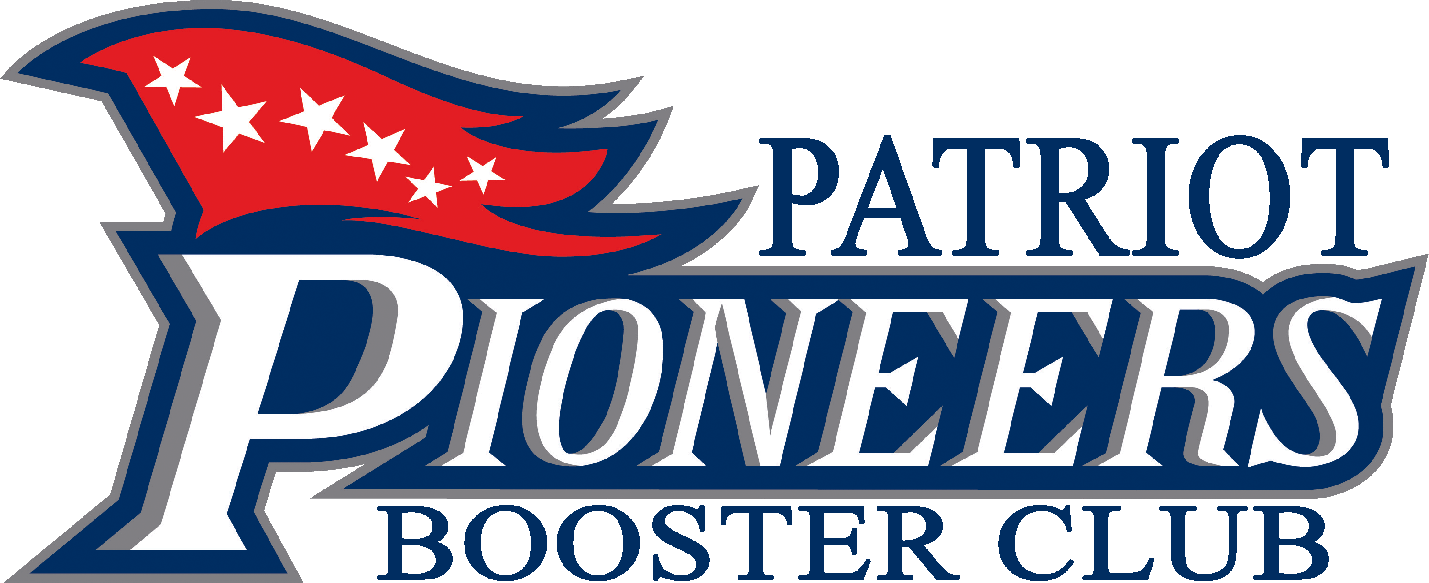 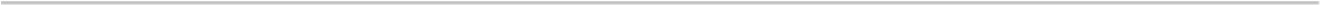 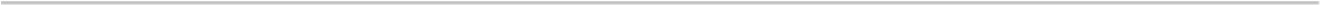 11th Annual MULCH MADNESS FundraiserOrders Due: March 8, 2024 Delivered on: March 16, 2024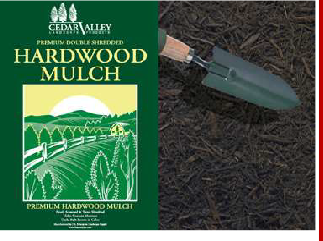 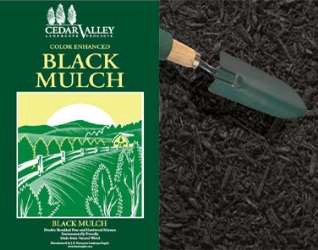 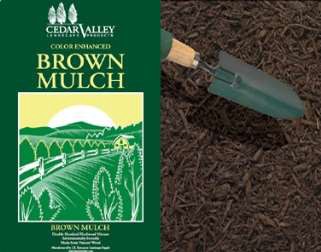 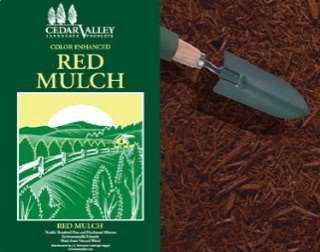 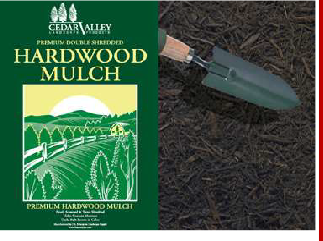 Patriot Pioneers Booster Club, Inc.	10504 Kettle Run Road	Nokesville, VA 2018Patriot Pioneers Booster Club, Inc. is a registered 501 C-3 Non-Profit Organization	www.patriotpoineers.org/boostersPricing ChartPricing ChartPricing Chart8 bags$5.00$40.0012 bags$5.00$60.0032 bags$5.00$160.00Pallet Hardwood - 45 bags$5.00$225.00Pallet Colored - 70 bags$5.00$350.00Make Check Payable to PHS Booster ClubOROrder & Pay Online at:Patriot Mulch Sale or access by https://patriotpioneers.square.siteMake Check Payable to PHS Booster ClubOROrder & Pay Online at:Patriot Mulch Sale or access by https://patriotpioneers.square.siteMake Check Payable to PHS Booster ClubOROrder & Pay Online at:Patriot Mulch Sale or access by https://patriotpioneers.square.siteMake Check Payable to PHS Booster ClubOROrder & Pay Online at:Patriot Mulch Sale or access by https://patriotpioneers.square.site